Pedagogické disciplínyPrůvodce studiem – studijní předpoklady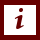 V následujícím textu a přednášce budete seznámeni s problematikou pedagogických disciplín, které se sebou navzájem souvisejí a podílejí se na rozvoji pedagogiky jako vědy.Rychlý náhled studijního materiálu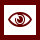 Vědní obor Pedagogika se ve svém historickém vývoji rozšířil a vyvstala nutnost oddělit jednotlivé části tak, aby jednotlivé disciplíny mohly mít samostatný předmět zkoumání a metodologie. V současné době máme několik základní pedagogických disciplín a řadu aplikovaných, které hraničně souvisí s jinými vědními obory.Cíle STUDIJNÍHO MATERIÁLU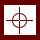 seznámit se s jednotlivými pedagogickými disciplínamiumět analyzovat jednotlivé pedagogické disciplíny a pochopit jejich postavení v systému pedagogických vědanalyzovat jednotlivé pedagogické disciplínypochopit cíle obecné pedagogikypochopit cíle didaktiky pedagogikyumět charakterizovat jednotlivé disciplíny speciální pedagogikyKlíčová STUDIJNÍHO MATERIÁLU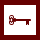 Obecná pedagogika, dějiny pedagogiky, metodologie pedagogiky, didaktika, speciální pedagogikaČas potřebný ke studiu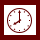 Stopáž studijního materiálu: 00:14:24Doporučený čas ke studiu: 30 minutDalší zdroje – doporučená literatura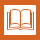 ŠAFRÁNKOVÁ, D. Pedagogika. Praha: Grada 2019. 368 s. ISBN 978-80-247-5511-3.Pedagogika - podstatou výchovy je činnost, při které záměrně připravujeme generaci pro začlenění se do společnosti.  Vyzbrojení člověka vědomostmi a dovednostmi důležité pro další činnost (nejen pasivní přizpůsobení, ale schopnost vlastní tvořivostí a aktivitou přispět k rozvoji společnosti)název pochází z antického Řecka, paidagógos označován otrok, který pečoval o syna svého pána, doprovázel jej na cvičení  v české pedagogice se užívá výrazu pedagog – člověk, který se věnuje výchově profesionálně a má pro tuto činnost určitou kvalifikaci.Základní pedagogické disciplíny:obecná pedagogika dějiny pedagogikyDidaktikaMetodologie pedagogikySpeciální pedagogikaHraniční pedagogické disciplíny:Sociální pedagogikaAplikované pedagogické disciplíny:školní a mimoškolníObecná pedagogika:- systematizace výchovných problémů a poznatků, formulování cílů výchovy, stanovení základních pedagogických kategorií a tvorba systému pedagogických pojmů, vyvození obecně platných pedagogických noremSpeciální pedagogikaetopedie – výchova a vzdělávání obtížně vychovatelných jedincůpsychopedie – výchova a vzdělávání jedinců s rozumovými nedostatkysomatopedie – výchova a vzdělávání jedinců s tělesnými vadamioftalmopedie – výchova a vzdělávání jedinců s vadami a poruchami zrakuPedagogicko didaktické poznámkyPrůvodce studiemObor: Studijní text spadá tematicky pro studijní programy, které jsou akreditovány v rámci klasifikace oborů vzdělání CZ-ISCED-F 2013: 0913 Ošetřovatelství a porodní asistentství. Cílem je získat znalosti o pedagogických disciplínách. Jako cílené metoda je použita přednáška a následná diskuse. Úkol k zamyšlení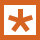 Které z uvedených oblastí speciální psychologie jsou využitelné v ošetřovatelské péči?Samostatný úkol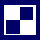 Vyberte se jednu z pedagogických disciplín a pokuste se ji v rámci eseje aplikovat do ošetřovatelství.DVOŘÁKOVÁ, KANĚČKOVÁ, E. Výchova dívek v Čechách a na Moravě. Praha: Grada, 2021. s. 200. ISBN 978-80-271-1292-0.ŠAFRÁNKOVÁ, D. Pedagogika. Praha: Grada 2019. 368 s. ISBN 978-80-247-5511-3.KASPER, T., KASPEROVÁ, D. Dějiny pedagogiky. Praha: Grada, 2008. ISBN 978-80-247-2429-4-Přehled dostupných ikonPozn. Tuto část dokumentu nedoporučujeme upravovat, aby byla zachována správná funkčnost vložených maker. Tento poslední oddíl může být zamknut v MS Word 2010 prostřednictvím menu Revize/Omezit úpravy.Takto je rovněž omezena možnost měnit například styly v dokumentu. Pro jejich úpravu nebo přidávání či odebírání je opět nutné omezení úprav zrušit. Zámek není chráněn heslem.Čas potřebný ke studiuCíle kapitolyKlíčová slova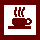 Nezapomeňte na odpočinekPrůvodce studiem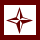 Průvodce textemRychlý náhled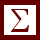 Shrnutí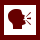 Tutoriály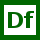 Definice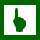 K zapamatování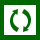 Případová studie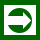 Řešená úloha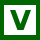 Věta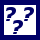 Kontrolní otázka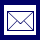 Korespondenční úkol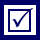 Odpovědi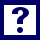 OtázkySamostatný úkolDalší zdroje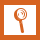 Pro zájemceÚkol k zamyšlení